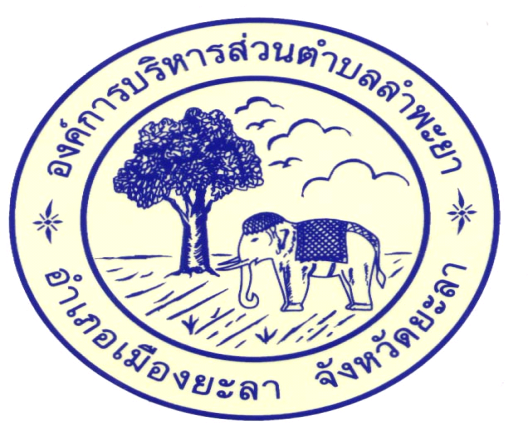 ประกาศองค์การบริหารส่วนตำบลลำพะยา เรื่อง การชำระภาษีและค่าธรรมเนียมใบอนุญาต ประจำปี 2562	ภาษีโรงเรือนและที่ดิน ยื่นแบบแสดงรายการและชำระภาษีภายในเดือน มกราคม – กุมภาพันธ์ ของทุกปี                       ภาษีป้าย ยื่นแบบแสดงรายการและชำระภาษีภายในเดือน มกราคม – มีนาคม ของทุกปี                       ภาษีบำรุงท้องที่ ยื่นแบบแสดงรายการและชำระภาษีภายในเดือน มกราคม – เมษายน ของทุกปี                       ค่าธรรมเนียมใบอนุญาต ดำเนินการก่อนใบอนุญาตหมดอายุณ งานจัดเก็บรายได้ กองคลัง องค์การบริหารส่วนตำบลลำพะยาตั้งแต่เวลา 08.30 น. – 16.30 น.สอบถามรายละเอียดเพิ่มเติมได้ที่ 0-7327-6227หมายเหตุ  เอกสารหลักฐานที่ต้องนำมาติดต่อชำระภาษีสำเนาโฉนดที่ดินนส.3 ก.นส.3สำเนาบัตรประชาชนใบเสร็จรับเงิน  ภ.บ.ท.11 